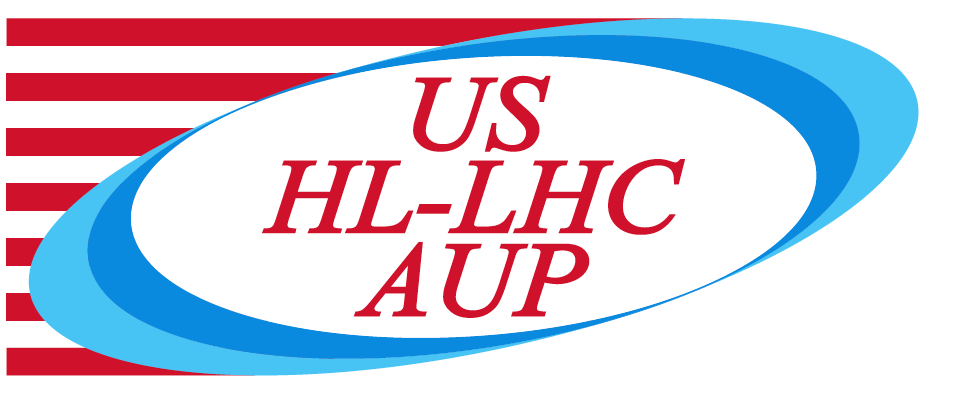 US HL-LHC Accelerator Upgrade ProjectINTERNAL INTERFACE CONTROL DOCUMENTWBS 302.2.02 - 302.2.03Revision HistoryTABLE OF CONTENTS1.	Introduction	42.	ICD Approval	43.	Table 1 – Physical Interfaces	44.	Table 2 – Data Interfaces	4IntroductionThis Interface Control Document (ICD) provides complete information about the internal technical interfaces between the two entities named below. This document is for internal interfaces only (from one L3 WBS to another L3 WBS).  External interfaces (mainly with CERN) are defined in ICD. This ICD contains two tables: Table 1 – Physical Interfaces and Table 2 – Data Interfaces. Physical Interfaces include the flow of materials from one WBS entity to another, while Data Interfaces include the flow of data and documentation from one WBS entity to another.ICD ApprovalElectronic signature is required by the following personnel:Table 1 – Physical InterfacesNote: hyperlinks within table link to other controlled documents or drawings that define the physical interfaceTable 2 – Data InterfacesNote: hyperlinks within table link to other controlled documents that define the data interfaceLink to vector master documents page: https://vector-offsite.fnal.gov/Tools/TravelerWriter/SelectMasterDocument.aspPrepared by:Lance Cooley, WBS 302.2.02 L3 Manager, Strand ProcurementIan Pong, WBS 302.2.03 L3 Manager, Cable Fabrication Reviewed by: Giorgio Ambrosio, WBS 302.2 L2 ManagerRuben Carcagno, HL-LHC AUP Deputy Project Manager, FNALApproved by:Giorgio Apollinari, HL-LHC AUP Project Manager, FNALRevisionDateSection No.Revision Descriptionv02017 04 11AllInitial Releasev12018 05 16All13
4Formatting, removing extraneous lines and “draft” watermarkCorrected the entitiesUpdated the samples provided by 302.2.03 to include virgin leftover wiresUpdated reference documents to include Vector 464341 and to exclude “cable report” which is equivalent to Vector 464234v22018 11 264Removal of obsolete acceptance/acknowledgmentv32018 11 26NilMetadata edit on DocDBv42018 11 27NilSignoff list edit on DocDBv52018 12 174Typo correction and text updateThis document represents interfaces between the following two entities:This document represents interfaces between the following two entities:WBS 302.2.02 Strand ProcurementWBS 302.2.03 Cable FabricationWBS ManagerWBS ManagerHL-LHC AUP Project Management OfficeWBS 302.2.02 L3 ManagerLance CooleyWBS 302.2.03 L3 ManagerIan PongWBS 302.2 L2 ManagerSystem integration Manager
Deputy Project Manager
Project ManagerItemWBS 302.2.02 ProvidesWBS 302.2.03ProvideReference Documents, Drawings, etc.Nb3Sn strandSpools of Nb3Sn strand shipped by supplier directly to LBNL Acknowledgment of strand receipt with label and weight informationVector 464341US-HiLumi Doc-40Cable samplesAcknowledgment of sample receipt2 m lengths extracted strands and virgin leftover wires for witness sample preparationVector 464342ItemWBS 302.2.02 ProvidesWBS 302.2.03ProvidesReference Documents, Drawings, etc.Strand QC dataPrepares data report and authorization to proceedVector 464219
Vector 464269
Vector 464341Cable reportCable report with virgin strands (VS) and extracted strand (XS) ID for witness samples set-upVector 464342